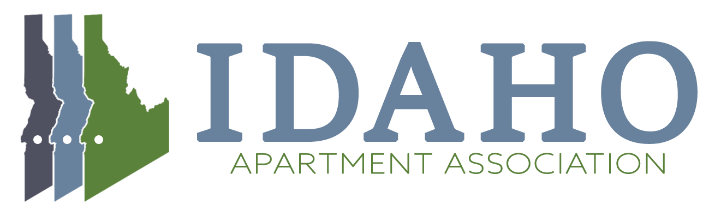 Education Committee AgendaAugust 19th, 2021  11:30 AMWelcome and IntroductionsCurrent Education Programs Update2021 Fair Housing Conference and Tradeshow – October 27th, 2021Education Schedule4th Quarter Membership Meeting TopicsAdditional BusinessNEXT MEETING:  September 16th, 2021 11:30 AM